NAME:Dafe Omena NakpoberuoMATRICNUMBER:17/ENG05/022DEPARTMENT:Mechatronics Engineering1function[dmdt]=EBUBE(t,m)23dmdt(1)=-((15/500)*m(1))+((5/1000)*m(2))+1;4dmdt(2)=((15/500)*m(1))-((18/1000)*m(2))+((3/400)*m(3));5dmdt(3)=((13/1000)*m(2))-((13/400)*m(3));67dmdt=dmdt';8end1commandwindow2clear3clc4closeall5width=[0:1:1200];6initial=[000];7[t,Q]=ode45(@EBUBE,width,initial);8figure(1)9subplot(3,1,1)10plot(t,Q(:,1),'go-')11xlabel('Time(min)')12ylabel('Volume(litres)')13legend('Tank1','Location','South')14gridon15axistight16title('Figure1:DynamicResponsesoftheTanks')17subplot(3,1,2)18plot(t,Q(:,2),'b*--')19xlabel('Time(min)')20ylabel('Volume(litres)')21legend('Tank2',	'Location','South')22gridon23axistight24subplot(3,1,3)25plot(t,Q(:,3),'r+--')26xlabel('Time(min)')27ylabel('Volume(litres)')28legend('Tank3','Location','South')29gridon30axistight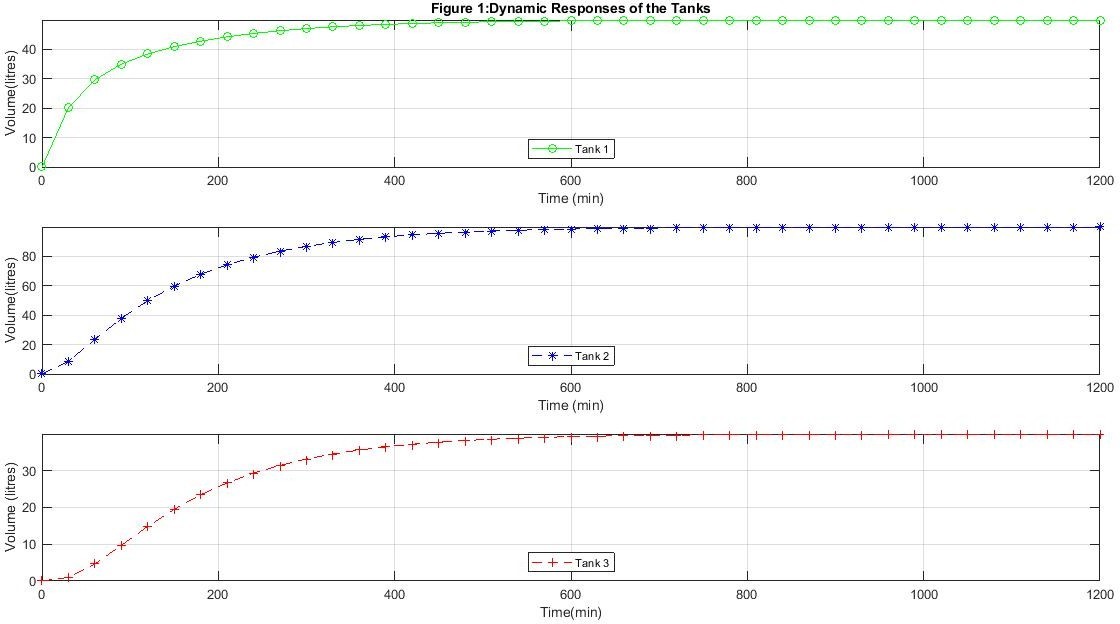 